Муниципальное автономное общеобразовательное учреждение «Прииртышская средняя общеобразовательная школа»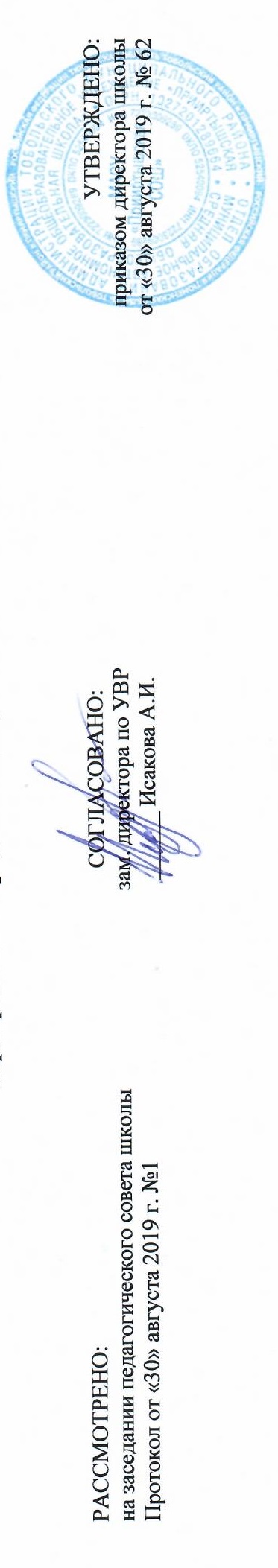 РАБОЧАЯ ПРОГРАММА по изобразительному искусствудля 5 классана 2019-2020 учебный годПланирование составлено в соответствии 	ФГОС ОООСоставитель программы: Гаманюк Зульфия Равильевна,учитель искусства высшей квалификационной категориип. Прииртышский,2019 годПланируемые результаты освоения учебного предмета «Изобразительное искусство»:Содержание учебного предмета «Изобразительное искусство»«Декоративно-прикладное искусство и жизнь человека»  - 8 часовДревние корни народного искусства Древние образы в народном искусстве. Убранство русской избы. Конструкция и декор предметов народного быта. Русская народная вышивка. Народный праздничный костюм. Внутренний мир русской избы. Народные праздничные обряды. Связь времён в народном искусстве Древние образы в современных народных игрушках. Искусство Гжели. Городская роспись. Хохлома. Жостово. Роспись по металлу. Щепа. Роспись по лубу и дереву. Теснение и резьба по бересте. Роль народных художественных промыслов в современной жизни. Декор – человек, общество, время Зачем людям украшения. Роль декоративного искусства в жизни древнего общества. Одежда говорит о человеке. Роль декоративного искусства в жизни человека и общества. Декоративное искусство в современном мире Современное выставочное искусство.Связь времен в народном искусстве - 8 часовДать учащимся понимание форм бытования народных, крестьянских традиций в современной жизни. Дать представление об общности народных художественных промыслов и их различиях.- Древние образы в современных народных игрушках.Живучесть древних образов (коня, птицы, бабы) в современных народных игрушках, их сказочный реализм. Особенности пластической формы глиняных игрушек, принадлежащих различным художественным промыслам. Единство в форме и декора игрушки. Цветовой строй и основные элементы росписи филимоновской, дымковской, каргопольской и других местных форм игрушек. Выполнение эскиза народной игрушки.- Искусство Гжели. Из истории развития гжельской керамики, слияние промысла с художественной промышленностью. Разнообразие и скульптурность посудных форм, единство формы и декора. Особенности гжельской росписи: сочетание синего и белого, игра тонов, тоновые контрасты, виртуозный круговой мазок с растяжением, дополненный изящной линией. Выполнение эскиза посуды.- Городецкая роспись.Из истории развития городецкой росписи. Единство формы и декора. Птица и конь- главные герои городецкой росписи. Розаны и купавки – основные элементы декоративной композиции. Композиция орнаментальной и сюжетной росписи; изящество изображения, отточенность линейного рисунка. Основные приемы городецкой росписи. Выполнение эскиза посуды.-Хохлома.Из истории развития хохломской росписи. Связь традиционного орнамента с природой. Основные мтивы росписи. Изображение формы предмета и украшение травным орнаментом.- Жостово. Роспись по металлу. Основные приемы жостовской росписи.  Традиционные элементы Жостова. Выполнение эскиза подноса. - Щепа. Роспись по лубу и дереву. Тиснение и резьба по бересте. Дерево и береста - основные материалы в крестьянском быту. Резное узорочье берестяных изделий.  Мезенская роспись. Создание эскиза предмета промысла, украшение в стиле данного промысла.- Народные мастера Югры (региональный компонент).  Беседа о народных ремеслах региона и творчестве мастеров нашего края.Выполнение эскиза  орнамента по мотивам хантыйской вышивки (сумки - тучан).- Роль народных художественных промыслов в современной жизни.Выставка работ и беседа на темы «Традиционные народные промыслы».Декор-человек, общество, время - 11 часовОдна из важных тем в понимании роли декоративных искусств в жизни общества в целом и каждого человека в отдельности.- Зачем людям украшения. Беседа. Декоративное искусство разных времен и народов. Символика украшений Древней Греции- Роль декоративного искусства в жизни древнего общества.Декоративное искусство Древнего Египта. Символика украшений Древнего Египта, их связь с мировоззрением египтян. Символика цвета в украшениях. - Одежда «говорит» о человеке. Одежда, костюм как знак положения человека в обществе. Декоративное искусство Древнего  Китая. Регламентация в одежде. Орнамент, цветовая гамма в одежде. Выполнение эскиза костюма Древнего Китая. Костюм эпохи Средневековья. История искусства  Средневековья. Стиль одежды. Основные элементы одежды.- О чем рассказывают нам гербы и эмблемы.Декоративность, орнаментальность,  изобразительная условность искусства геральдики. Герб как знак достоинств его владельца. Сегодня- отличительный знак любого человеческого сообщества. Символы и эмблемы в современном обществе, значение их элементов. Выполнение эскиза герба.- Роль декоративного искусства в жизни человека и общества. Истоки и специфика декоративно-прикладного искусства. Народные промыслы.  Семантическое значение  традиционных образов, мотивов. Итоговая игра-викторина. Декоративное искусство в современном мире - 7 часов- Современное выставочное искусствоМногообразие материалов и техник современного ДПИ. Творческая интерпретация древних образов. Дизайн. Художественная ковка. Художественное стекло. Витраж.  Мозаика.- Ты сам- мастер.Выполнение творческих работ в разных материалах и техниках.Тематическое планированиеУченик научитсяУченик получит возможность научитьсяпонимать роль и место искусства в развитии культуры, ориентироваться в связях искусства с наукой и религией;осознавать потенциал искусства в познании мира, в формировании отношения к человеку, природным и социальным явлениям; понимать роль искусства в создании материальной среды обитания человека;осознавать главные темы искусства и, обращаясь к ним в собственной художественно-творческой деятельности, создавать выразительные образы..понимать связи искусства с всемирной историей и историей Отечества;осознавать роль искусства в формировании мировоззрения, в развитии религиозных представлений и в передаче духовно-нравственного опыта поколений; осмысливать на основе произведений искусства морально-нравственную позицию автора и давать ей оценку, соотнося с собственной позицией;передавать в собственной художественной деятельности красоту мира, выражать своё отношение к негативным явлениям жизни и искусства; осознавать важность сохранения художественных ценностей для последующих поколений, роль художественных музеев в жизни эмоционально-ценностно относиться к природе, человеку, обществу; различать и передавать в художественно-творческой деятельности характер, эмоциональные состояния и своё отношение к ним средствами художественного языка;выделять и анализировать авторскую концепцию художественного образа в произведении искусства;определять эстетические категории «прекрасное» и «безобразное», «комическое» и «трагическое» и др. в произведениях пластических искусств и использовать эти знания на практике;различать произведения разных эпох, художественных стилей; различать работы великих мастеров по художественной манерепонимать гражданское подвижничество художника в выявлении положительных и отрицательных сторон жизни в художественном образе; осознавать необходимость развитого эстетического вкуса в жизни современного человека;понимать специфику ориентированности отечественного искусства на приоритет этического над эстетическим.анализировать и высказывать суждение о своей творческой работе и работе одноклассников;понимать и использовать в художественной работе материалы и средства художественной выразительности, соответствующие замыслу; анализировать средства выразительности, используемые художниками, скульпторами, архитекторами, дизайнерами для создания художественного образа.определять шедевры национального и мирового изобразительного искусства; понимать историческую ретроспективу становления жанров пластических искусств.№ п/пРаздел программы, темыКол-во часов Древние корни народного искусства91Древние образы в народном искусстве.2Убранство русской избы.3Убранство русской избы.4Внутренний мир русской избы5Конструкция и декор предметов народного быта Русские прялки.6Русская народная вышивка7Народный праздничный костюм.8Народный праздничный костюм.9Народные праздничные обряды. Обобщение темыСвязь времен в народном искусстве810Древние образы в современных народных игрушках.11Искусство Гжели.12Городецкая роспись13Хохлома.14Хохлома.15Жостово. Роспись по металлу.16Искусство керамики. Истоки и современное развитие промысла.17Роль народных промыслов в современной жизни. Декор-человек, общество, время918Зачем людям украшения19Роль декоративного искусства в жизни древнего общества.20Роль декоративного искусства в жизни древнего общества21Одежда «говорит» о человеке.22Одежда «говорит» о человеке.23Коллективная работа «Бал в интерьере дворца»24Коллективная работа «Бал в интерьере дворца»25О чём рассказывают нам гербы области.26Роль декоративного искусства в жизни человека и общества (обобщение темы).Декоративное искусство в современном мире827Современное выставочное искусство.28Современное выставочное искусство.29Ты сам - мастер декоративно-прикладного искусства (Витраж)30Ты сам - мастер декоративно-прикладного искусства (Витраж)31Ты сам - мастер декоративно-прикладного искусства (мозаичное панно)32Ты сам - мастер декоративно-прикладного искусства (мозаичное панно)33Создание декоративной композиции «Здравствуй, лето!».34Создание декоративной композиции «Здравствуй, лето!».1 четверть82 четверть83 четверть104 четверть8Итого34